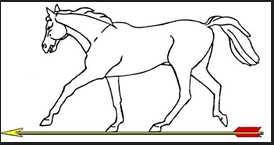 Dorset & Wiltshire Archery Association2021-2022 AGM AGENDAPlease may I ask that you bring this agenda to the attention of your club members.The 2021-2022 Annual General Meeting of The Association will be held on Sunday 23rd October 2022 starting at 1pm.  This will be held at Tesco Extra, The Bourne Centre, Southampton Road, Salisbury Wiltshire SN1 2NY.AGENDAApologies for absenceMinutes of the previous meeting – AGM - 15th August 2021 EGM – 6th April 2022Matters arising from the minutesPresidents address – Vacant PostChair’s ReportHon. Treasurer’s report and presentation of audited accounts for the year 2021-22Secretary’s ReportElection of OfficersAOBTo Elect the Officers of The Association:Position                         Present holderChair                               Gloria MeadHon. Secretary              Jane PriorHon. Treasurer             Tony NewlandEquipment Officer       John PriorCCO                                Kay HobbsRecords Officer            Jill NewlandJudges Liaison              Nick Nicolson and Jane CotteeSenior Team Mgr         Victoria BurdenJunior Team Mgr          VacantCounty Safeguarding Officer   Paul BurdenReps to GWAS              Paul Burden/Victoria BurdenWebmaster                   VacantDisability Officer          Janice ReynoldsAny matters for inclusion in AOB must be submitted to janeprior1511@gmail.com prior to the meeting and time permitting all points will be covered.Date of Next Meeting – 6th December 2022It is the duty of all Club Secretaries to bring this notice to the attention of their club members